Aproprie-se dos conceitos de ideologia, pesquise em outras fontes sobre este conceito e analise a tirinha abaixo. 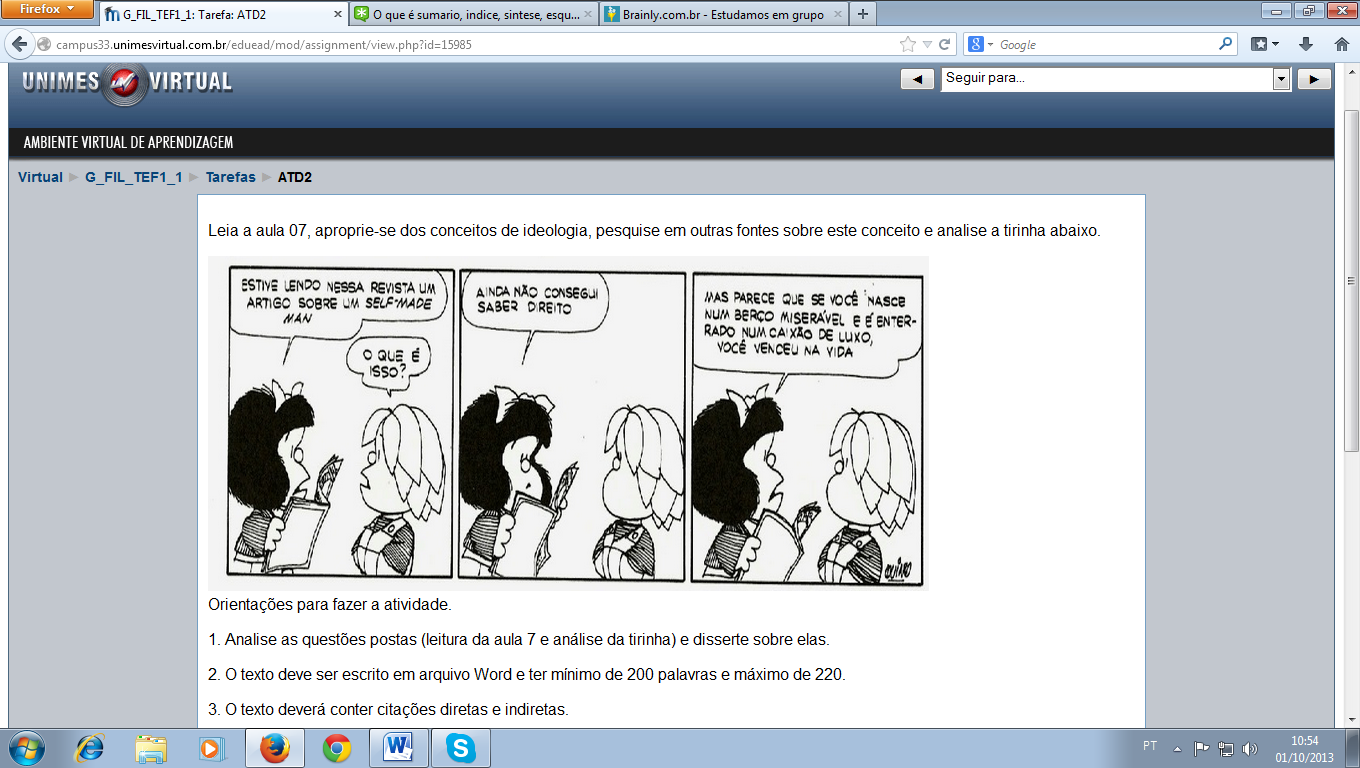 
Orientações para fazer a atividade.1. Analise as questões postas (leitura da aula 7 e análise da tirinha) e disserte sobre elas.2. O texto deve ser escrito em arquivo Word e ter mínimo de 200 palavras e máximo de 220. 3. O texto deverá conter citações diretas e indiretas. 